- dokument urzędowy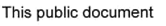 - Podpisany został przez 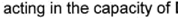 -Działającego w charakterze 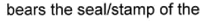 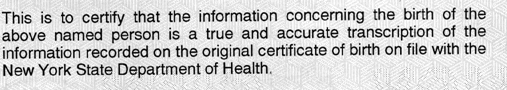 Poświadcza się zgodność powyższego odpisu z treścią aktu urodzenia sporządzonego przez Departament Zdrowia w Nowym Jorku.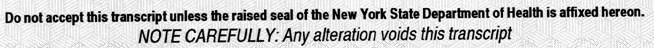 Dokument jest nie ważny bez wypukłej pieczątki nowojorskiego Departamentu Zdrowia.                                            WAŻNE: Jakakolwiek zmiana dokumentu unieważnia odpis. 